Supplementary MaterialSupplementary TablesSupplementary Table 1. Metabolomics Changes in plasma in 1050 mg/kg choline group, 1850 mg/kg choline group, and 2650 mg/kg choline groupm/z, mass-to-charge ratio; VIP, variable importance in the projection; Rt, Retention time; Changes with “↑/↓” means increased/decreased after adding choline in diet. “-” means the level of metabolites shows no difference with the controlSupplementary Table 2. The relative abundances of nine phyla (%, >1% in at least one sample) and firmicutes/bacteroidetes ratio in 1050 mg/kg choline group, 1850 mg/kg choline group, and 2650 mg/kg choline group2       Supplementary FiguresSupplementary Figure 1(A)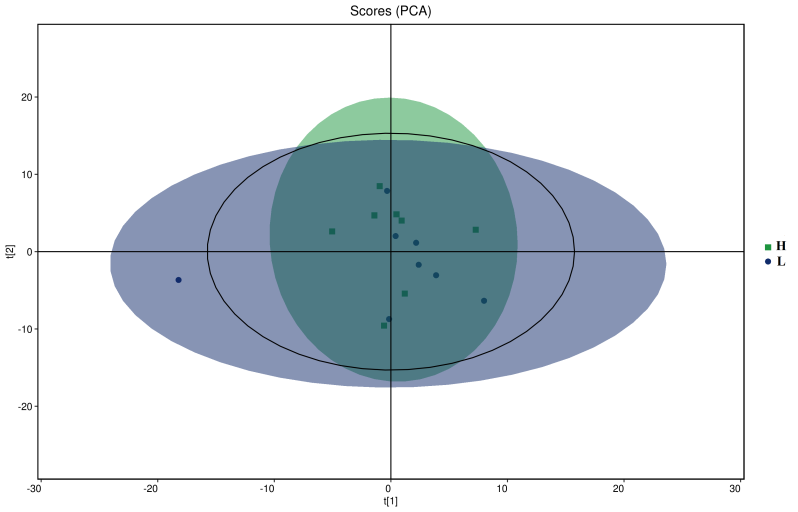 (B)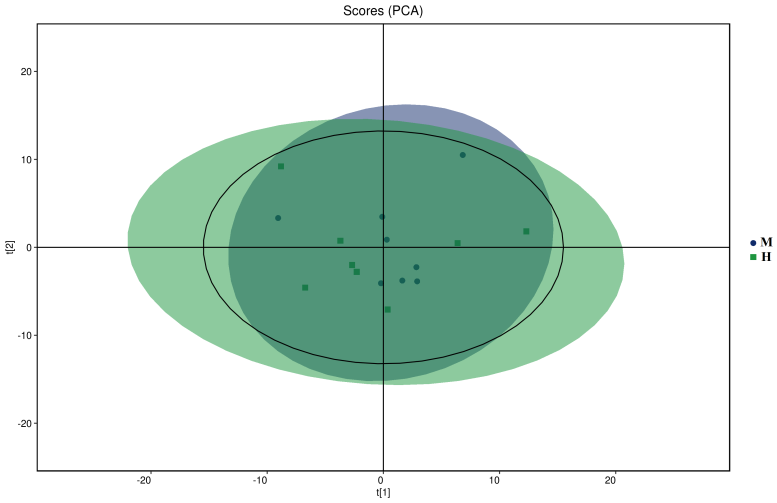 (C)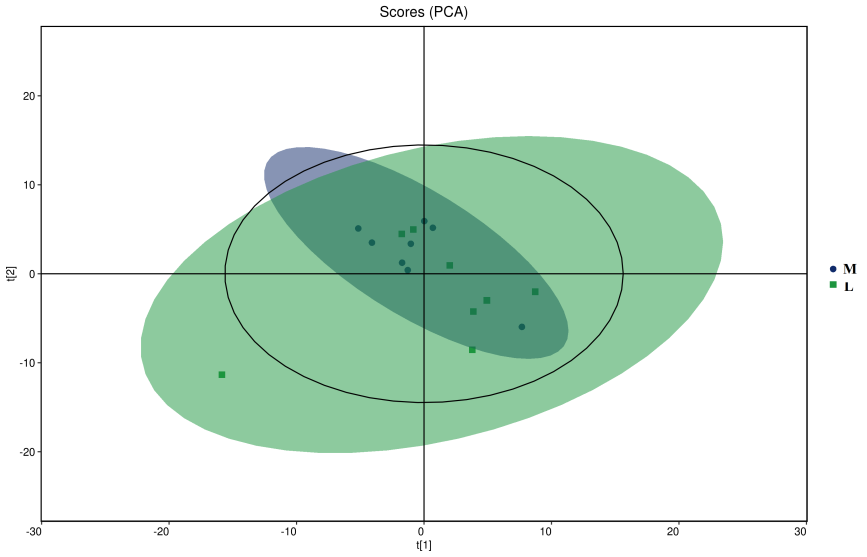 Supplementary Figure 2(A)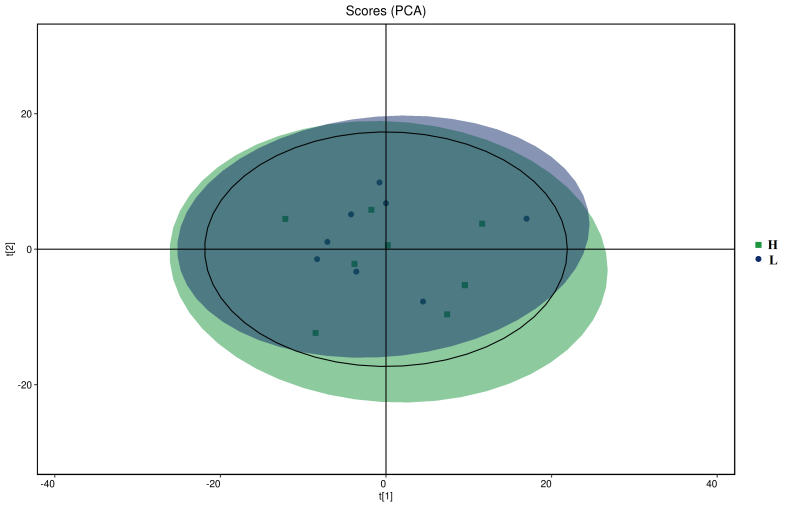 (B)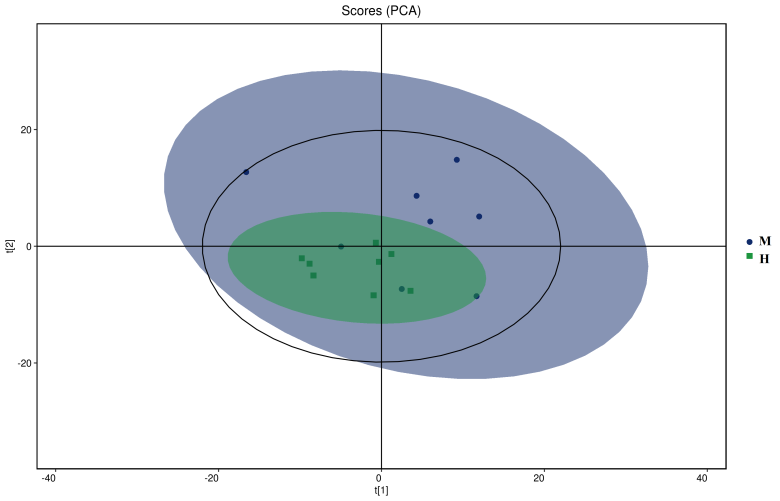 (C)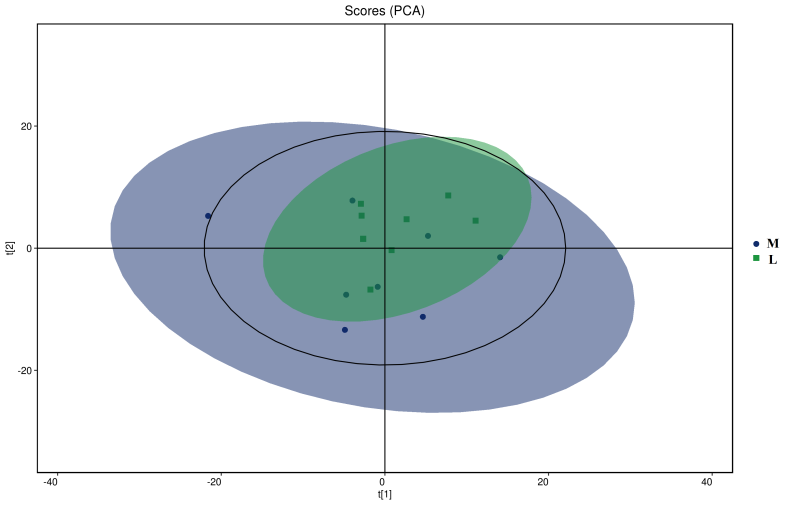 Supplementary Figure 1. PCA scores plot in ESI+ metabolomics profiles of plasma. t[1] = first principal component. t[2] = second principal component. L = 1050 mg/kg choline group; M = 1850 mg/kg choline group; H = 2650 mg/kg choline group.Supplementary Figure 2. PCA scores plot in ESI－metabolomics profiles of plasma. t[1] = first principal component. t[2] = second principal component. L = 1050 mg/kg choline group; M = 1850 mg/kg choline group; H = 2650 mg/kg choline group.Metabolitesm/zRt (s)1850 mg/kg vs 1050 mg/kg1850 mg/kg vs 1050 mg/kg1850 mg/kg vs 1050 mg/kg2650 mg/kg vs 1050 mg/kg2650 mg/kg vs 1050 mg/kg2650 mg/kg vs 1050 mg/kg1850 mg/kg vs 2650 mg/kg1850 mg/kg vs 2650 mg/kg1850 mg/kg vs 2650 mg/kgMetabolitesm/zRt (s)VIPChanget-testVIPChanget-testVIPChanget-testPro-Val214.133234.80↑0.024Dihydrouracil302.801732.82↑0.0495,6,7,8-tetrahydro-2-Naphthoic Acid254.831571.22↓0.0371.14↑0.007L-Carnosine227.113321.73↑0.012L-Arabinono-1,4-lactone45.901691.26↑0.048Retinol (Vitamin A)286.23342.62↑0.0212.81↑0.016Cholic acid373.271972.03↑0.0201.05↑0.005Val-Tyr280.143253.27↑0.034Diethyltoluamide192.14342.27↓0.0072.66↑0.003PC (16:0/16:0)756.55485.17↑0.035Phthalic acid Mono-2-ethylhexyl Ester279.16324.66↑0.0827.58↑0.0202-Oxoadipic acid348.171417.59↑0.0271.22↑0.0377.46↑0.050Diethanolamine70.073063.63↑0.0184.83↑0.0044.38↓0.072L-Proline116.073065.27↑0.0267.82↑0.0036.35↓0.064D-Threitol290.151811.00↓0.016Pantothenate220.122641.18↓0.011Arg-Ala245.152951.61↑0.0152.04↓0.023L-Histidine373.341542.07↑0.0912.20↓0.047Mevalonic acid73.4812912.14↑0.0798.93↓0.026Ergothioneine230.093212.22↓0.0461.94↓0.065Trimethylamine N-oxide76.073208.29↑0.00412.74↑0.00110.23↓0.036His-Gly213.101351.02↑0.037Leu-Leu245.181841.51↑0.0031.32↑0.0011-Aminocyclopropanecarboxylic acid102.053461.01↑0.0071.25↑0.0003-Methoxy-4-Hydroxyphenylglycol Sulfate42.582631.86↑0.004L-Tryptophan205.102524.89↑0.045N6, N6, N6-Trimethyl-L-lysine189.165292.49↑0.0052.07↑0.004Tyramine120.082518.37↑0.0098.54↑0.004Guanidoacetic acid118.062511.31↑0.016Dopamine136.072941.84↑0.0432.14↑0.003L-Phenylalanine166.092515.46↑0.0236.06↑0.004L-Tyrosine182.082942.28↑0.0602.75↑0.003trans-2-Hydroxycinnamic acid165.052941.85↑0.0492.04↑0.006DL-O-tyrosine146.062521.41↑0.031DL-Indole-3-lactic acid188.072525.55↑0.048L-Leucine253.001304.82↑0.022L-Methionine150.062771.16↑0.042L-Valine289.641162.13↑0.024L-Pyroglutamic acid130.053633.50↑0.020Hypoxanthine137.041665.48↓0.0401-Methylhistidine170.093847.00↓0.0527.22↓0.030Triethanolamine150.111654.85↓0.0035.14↓0.007N6-methyladenosine282.121311.33↓0.038His-Ser243.113481.14↑0.047Indole-2-carboxylic acid162.05432.46↑0.049Stearic acid42.532837.60↑0.029Itemdietary choline level, mg/kgdietary choline level, mg/kgdietary choline level, mg/kgItem105018502650SEMP-valued 30Firmicutes82.3882.0179.383.2310.766Proteobacteria5.58a2.97ab1.76b1.1070.041Actinobacteria0.28b0.28b0.80a0.1690.040Bacteroidetes7.2311.267.812.8520.871Cyanobacteria0.040.020.130.0580.722Euryarchaeota1.410.731.730.6710.910Tenericutes1.571.631.330.3200.523Spirochaetes0.810.690.970.3510.898Melainabacteria0.160.160.260.0580.534d 110Firmicutes74.2157.8358.895.2400.099Proteobacteria6.7025.2813.865.2010.062Actinobacteria0.500.478.722.0100.054Bacteroidetes7.8410.3512.092.7120.379Cyanobacteria0.020.090.080.0280.222Euryarchaeota0.271.381.260.5180.062Tenericutes2.502.351.660.4860.526Spirochaetes0.420.740.600.3040.719Melainabacteria0.140.100.140.0340.912